9181 FAIRE LES COURSES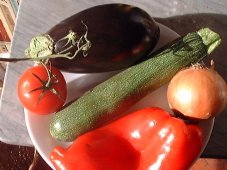 Ingrid est étudiante à Nice. Aujourd’hui, dimanche, elle fait ses courses au marché sur le Cours Saleya pour acheter des produits régionaux. Elle déteste aller au supermarché parce qu’il y a trop de monde et elle préfère acheter les fruits, les légumes et la viande chez les petits commerçants.Elle est devant l’étalage d’un marchand de fruits et légumes. Ingrid : Bonjour Monsieur.Le marchand : Bonjour Mademoiselle, je peux vous aider ?Ingrid : Oui. Je voudrais acheter des fruits et aussi des légumes pour faire des farcis niçois. Je fais une fête chez moi ce soir. Mes amis suédois viennent à Nice une semaine.Le marchand : D’accord. Pour les farcis, il vous faut  des oignons, des courgettes, des aubergines des tomates, des poivrons et pour la farce, il faut aller chez le boucher. Vous avez la recette des farcis ?Ingrid :Oui, j’ai un très bon livre de recettes.Le marchand : Quoi ? Un livre de recettes ? Mais je connais cette recette ! Vous lavez, vous blanchissez et ensuite évidez le cœur des légumes et ensuite vous mettez la farce à l’intérieur des légumes et vous laissez cuire pendant trente minutes.Ingrid : Merci, ça coûte combien?Le marchand :Ca fait 62F50 en toutIngrid : Voilà.Le marchand : Merci beaucoup. Bonne journée.Ingrid : Merci beaucoup, à bientôt.FAIRE LES COURSESFormulärets överkant1– Ingrid est à Nice :  pour visiter la région.  pour étudier le français.  pour voir des amis.  2 – Elle fait ses courses :   tous les jours.  le lundi.  ce dimanche.  3 – Elle n’aime pas faire ses courses    au marché.  chez les petits commerçants.  au supermarché.  4 – Le marché est :   un endroit fermé.  un petit supermarché.  un endroit ouvert.  5 – Comment se conjugue le verbe vouloir avec " ils " au présent ?   ils voulant.  ils voulons.  ils veulent.   6 –Comment se conjugue le verbe connaître avec " nous " au présent ?   nous connaissons.  nous connaissant.  nous connaisons.  7 – Quelle est la forme du verbe " blanchir " au présent avec nous ?   blanchions.  blanchissons.  blanchons.  8 – Un marchand est une personne qui :   achète des choses.  vend des choses.  répare des choses.  9 – Quelle question est incorrecte ?   ça coûte combien ?  c’est combien ?  quelle est la prix ?  10 – Les amis d’Ingrid sont à Nice   pour 7 jours.  pour un mois.  pour 15 jours.Formulärets nederkant